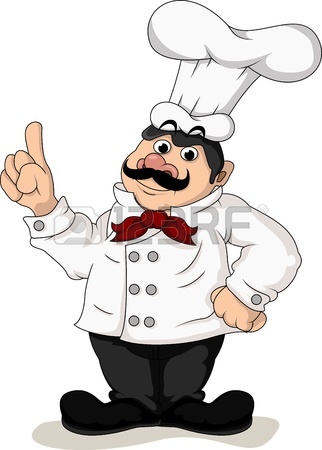 ALİ GÜVEN MESLEKİ VE TEKNİK ANADOLU LİSESİ UYGULAMA OTELİ MAYIS AYI YEMEK LİSTESİYEMEK FİYATIMIZ: 13 TLMENÜLERİMİZDE DEĞİŞİKLİK OLABİLİR. 30 NİSAN1 MAYIS2 MAYIS3 MAYIS4 MAYISMERCİMEK ÇORBASITANDIR ÇORBASI YAYLA ÇORBASIKREMALI SEBZE  ÇORBASIŞEHRİYE ÇORBASIİNEGÖL KÖFTETAVUK IZGARAETLİ GÜVEÇROSTO KÖFTE/PÜREKAŞARLI GÜVEÇ KÖFTEPİLAVFIRIN PATATESBULGUR PİLAVIFIRIN MAKARNAPİLAVMEŞRUBATSALATA/AYRANTRİLEÇEKOMPOSTOPROFİTEROL/AYRAN7 MAYIS8 MAYIS9 MAYIS10 MAYIS11 MAYISEZOGELİN ÇORBASIBAMYA  ÇORBASITEL ŞEHRİYE ÇORBASIKREMALI MANTAR ÇORBASITANDIR ÇORBASIET HAŞLAMA (GOULASH)URFA KEBAPŞİŞ KÖFTEHÜNKAR BEĞENDİTAVUK ŞİŞ                  PİLAVBULGUR PİLAVIPİRİNÇ PİLAVIŞEHRİYE PİLAVISEBZELİ PİLAV                TULUMBA             SALATA/AYRANKEŞKÜLFIRIN SÜTLAÇSALATA/AYRAN14 MAYIS15 MAYIS16 MAYIS17 MAYIS18 MAYISHAVUÇ ÇORBASIYEŞİL MERCİMEK ÇORBASIEZOGELİN ÇORBASIDÜĞÜN ÇORBASIYOĞURT ÇORBASIAKÇAABAT KÖFTEPAPAZ YAHNİET WRAPTAVUK IZGARAİZMİR KÖFTEPİRİNÇ PİLAVIBULGUR PİLAVIPATATES KIZARTMAALFREDO MAKARNAŞEHRİYE PİLAVISALATA/AYRANKEŞKÜLSALATA/AYRANSALATA/MEŞRUBATİNCİRLİ MUHALLEBİ21 MAYIS22 MAYIS23 MAYIS24 MAYIS25 MAYISTANDIR  ÇORBASIEZOGELİN ÇORBASISEBZE  ÇORBASIBAMYA ÇORBASI   K. MERCİMEK ÇORBASIFIRIN TAVUK BUTET STRAGANOFŞİŞ KÖFTETAVUK ŞİŞ/FIRIN PATATES ÇÖMLEK KEBABIERİŞTEŞEHRİYE PİLAVIPİRİNÇ PİLAVIBULGUR PİLAVIMISIRLI PİLAVSALATA/AYRANKAZANDİBİSALATA/AYRANMEŞRUBATSUPANGLE28 MAYIS29 MAYIS30 MAYIS31 MAYIS1 HAZİRAN YOĞURT ÇORBASIEZOGELİN ÇORBASIBAHÇIVAN ÇORBASIŞAFAK ÇORBASI       MERCİMEK ÇORBASIKASAP KÖFTETAVUK IZGARAET HAŞLAMAADANA KEBAPMANTARLI ET SOTEERİŞTEPİLAVBULGUR PİLAVIPİLAVMAKARNAMEŞRUBATSALATA/KEŞKÜLCACIKSALATA/AYRANKAZANDİBİ